رئيس وحدة التوجيه والإرشاد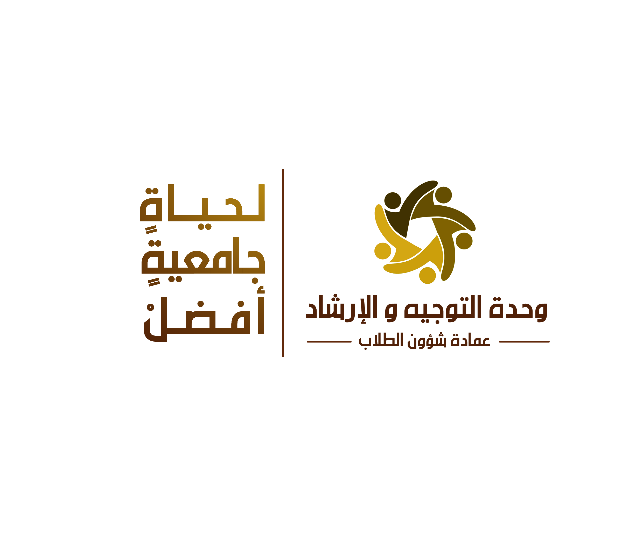 بيانات الطالبالرقم الجامعي: الاسم:  رقم الجوال: الشكوىبيانات مصدر الإحالة بيانات مصدر الإحالة بيانات مصدر الإحالة الاسم:  التاريخ:  //التوقيع: